Aurora’s Degree & PG College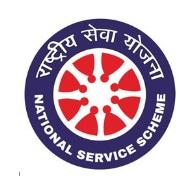 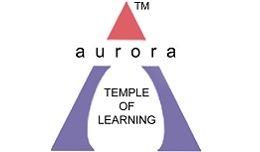 (ACCREDITED BY NAAC WITH 'B++' GRADE)Chikkadpally, Hyderabad 500020NSS UNIT – 1, 2 (Boys /Girls) 2022-2023Email: nss@adc.edu.in    9100000507 / 9100001613OBJECTIVE:The main objective is to make sure NSS Students to celebrate UGADI festival and must know the Importance of Indian festivals, customs & Traditions.BRIEF ABOUT THE EVENT: Aurora’s Degree & PG College NSS PO’s R. Arjuna Rao (Unit I- Boys) and C.Suvarna Lakshmi (Unit II – Girls) organized “UGADI EVENT “on 22’nd April 2023 from 1:30 PM to 4:30 PM, In this occasion NSS students participated and celebrated the event with joy by making Rangoli designs in the college premises and even made UGADI PACHADI, which has been served to the college staff and students. NSS Students offered Prayers to Goddess Saraswathi to bless the students with good knowledge and Healthy life by the warm welcoming Telugu New Year “UGADI”.  Total 50 Students has participated in the event as listed below.OUTCOME:NSS Cell Unit I and Unit II Students has got awareness of UGADI festival importance.Photograph: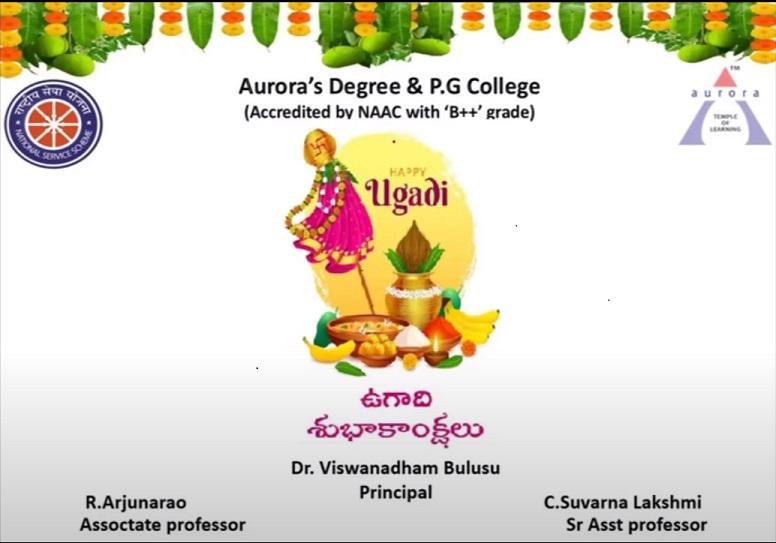 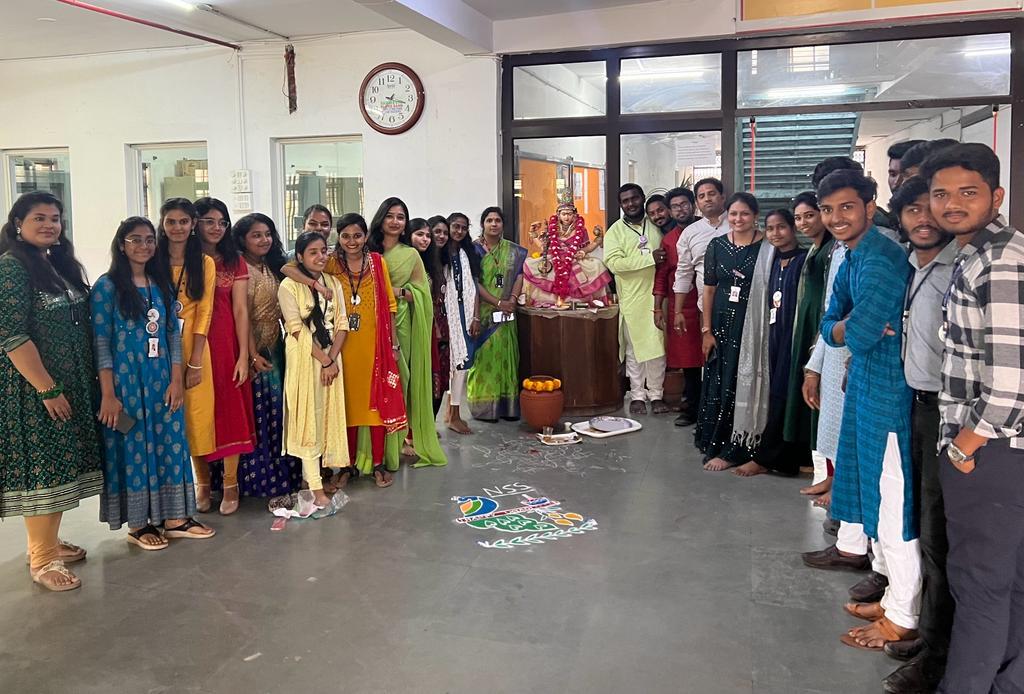 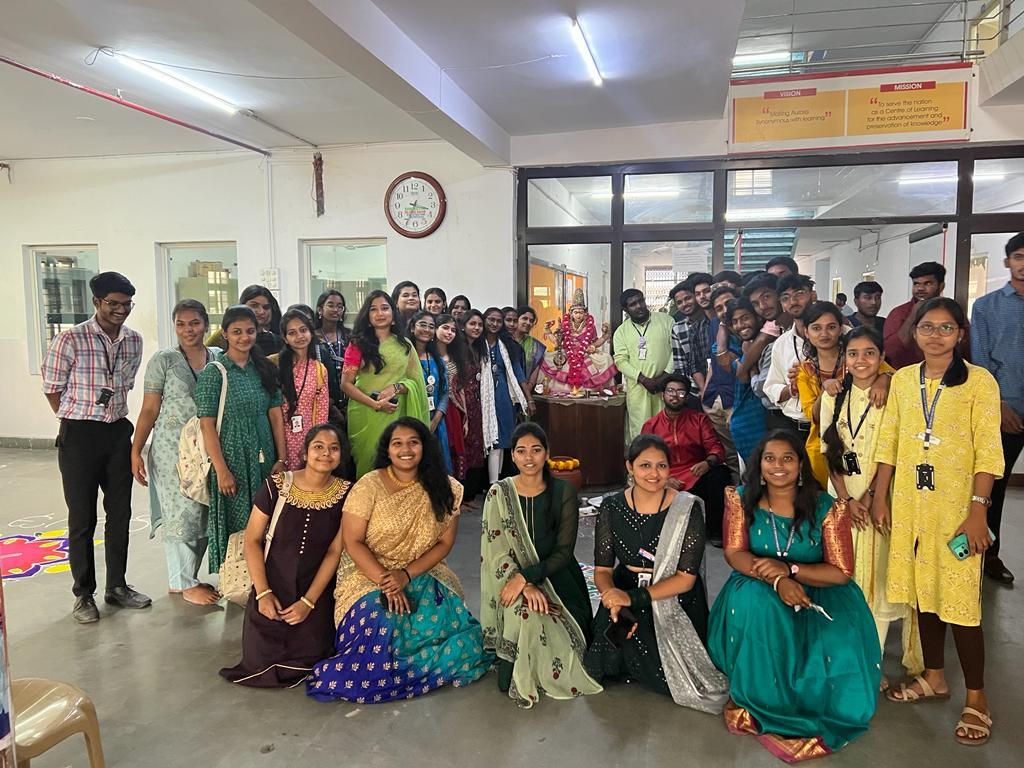 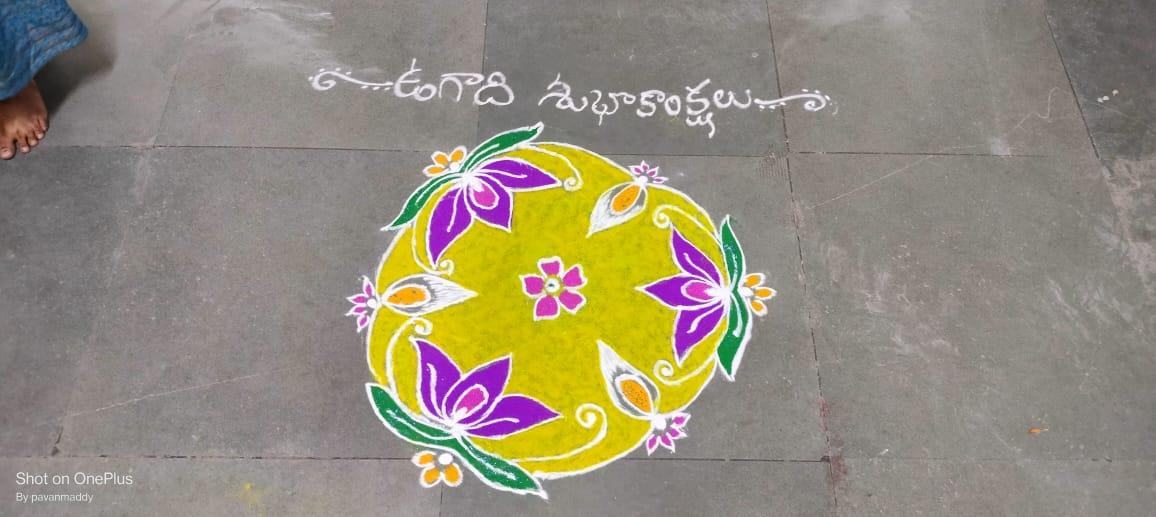 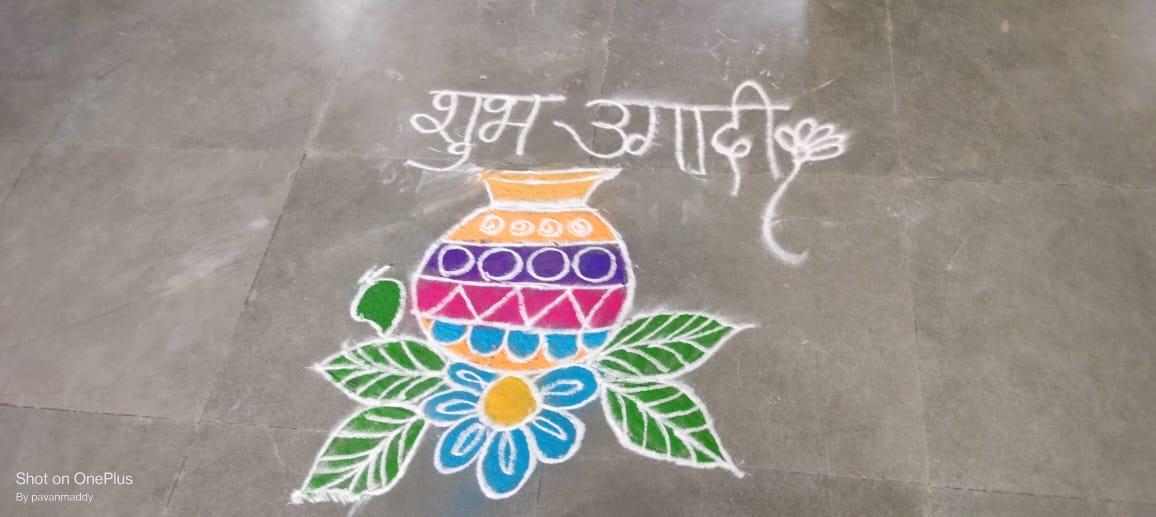 NAME OF THE EVENTUGADI CELEBRATIONSFACULTY INCHARGER. Arjuna Rao , NSS PO Unit –I C. Suvarna Lakshmi, NSS PO Unit-II CELL NSS Cell, Aurora’s Degree & PG CollegeDATE22nd April 2023TARGET AUDIENCENSS PROGRAM OFFICERS,COORDINATORS,VOLUNTEERSVENUEAurora’s Degree & PG College, RTC X Roads, Block-6.SPEAKERS.NoROLL NONameSTREAM 11051-21-538-018P.SashikanthB.com Business Analytics 2CC21051-21-538-016Hrudai KeertanB.com Business Analytics 2CC31051-21-538-017Lokesh B.com Business Analytics 2CC41051-21-538-020Hari haranB.com Business Analytics 2CC51051-21-538-023Akshith B.com Business Analytics 2CC61051-21-405-087TejaswiBcom Computer Applications 2B 71051-21-405-080Harpita Bcom Computer Applications 2B 81051-21-405-064Devi PrasannaBcom Computer Applications 2B 91051-21-405-095SrimanBcom Computer Applications 2B 101051-21-538-003Laxmi B.com Business Analytics 2CC111051-21-488-026ShivaniBTBIC2121051-22-371-015Pavan Kumar BBA BA131051-20-684-109AbhishekBBA 3C141051-22-405-054Kodakandla UjwalaB.Com Computer Applications  1A151051-21-401-077M .HruthikB.Com Generals 2B161051-21-407-012Lahari B.Com Honours 2H171051-21-407-022M . Vaishanavi B.Com Honours 2H181051-20-467-087KashyapBSC 3B191051-21-539-017G.Sathwik reddyBSC MSDS_2201051-21-467-043MVR. Bharadwaj sharma MSCS-2A211051-21-467-008OmkarBSC MSCS 2A221051-22-861-009Boomika SantoshiBCA 1st year231051_22_405_119Vempati pavan saiBcom Computer Applications 1B 241051_22_405_026Mano vikas Bcom Computer Applications 1A 251051-22-405-029VivekBcom Computer Applications 1A 261051-22-405-019karthikBcom Computer Applications 1A 271051-22-401-038Aarthi B.Com Generals 1281051-22-401-018Kalyan B.Com Generals 1291052-22-401-027Shreekar B.Com Generals 1301051-21-407-032YaminiB.Com Honours 2H311051-21-407-061ShivaniB.Com Honours 2H321051-21-407-017Vaishnavi guptaB.Com Honours 2H331051-21-407-037Swetha A B.Com Honours 2H341051-21-407-019Joshna are B.Com Honours 2H351051-21-407-012Lahari B.Com Honours 2H361051-22-488-004Anirudh BTBIC I371051-22-405-030D.charitha sreeBcom Computer Applications 1A 381051-21-459-004M. Roopa sri BSC MIGC-2391051-21-459-025S.DeekshithaBSC MIGC-2401051-20-401-101N.Ananta sai B.Com Generals 3B411051-21-488-032B.Tulsi BaiBTBIC II421051-21-407-030S Arya GuptaB.Com Honours 2H431051-22-459-019DharikaMIGC441051-22-488-037VarshaBTBIC I451051-22-488-018KushiBTBIC I461051-22-539-036Sneha halnureBSC MSDS_1471051-21-539-015Harshavardhan BBSC MSDS_2481051-21-539-022Srinath.sBSC MSDS_2491051-20-401-088B. Devi CharanB.Com Generals 3B501051 -21-539-010AbhishekBSC MSDS_2